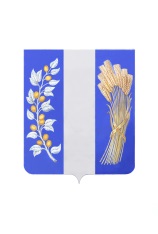 МУНИЦИПАЛЬНОЕ КАЗЕННОЕ УЧРЕЖДЕНИЕ АДМИНИСТРАЦИЯ МУНИЦИПАЛЬНОГО ОБРАЗОВАНИЯ«БИЧУРСКИЙ РАЙОН» РЕСПУБЛИКИ БУРЯТИЯ_________________________________________________________________ИЗВЕЩЕНИЕ О ПРОВЕДЕНИИ ЗАСЕДАНИЯ СОГЛАСИТЕЛЬНОЙ КОМИССИИ ПО ВОПРОСУ СОГЛАСОВАНИЯ МЕСТОПОЛОЖЕНИЯ ГРАНИЦ ЗЕМЕЛЬНЫХ УЧАСТКОВ ПРИ ВЫПОЛНЕНИИ КОМПЛЕКСНЫХ КАДАСТРОВЫХ РАБОТИЗВЕЩЕНИЕ О ПРОВЕДЕНИИ ЗАСЕДАНИЯ СОГЛАСИТЕЛЬНОЙ КОМИССИИ ПО ВОПРОСУ СОГЛАСОВАНИЯ МЕСТОПОЛОЖЕНИЯ ГРАНИЦ ЗЕМЕЛЬНЫХ УЧАСТКОВ ПРИ ВЫПОЛНЕНИИ КОМПЛЕКСНЫХ КАДАСТРОВЫХ РАБОТВ отношении объектов недвижимого имущества, расположенных на территории кадастровых кварталов (территориях нескольких смежных кадастровых кварталов):субъект Российской Федерации: Республика Бурятия,муниципальное образование сельское поселение «Топкинское» населенный пункт:с. Топка и муниципальное образование сельское поселение «Бичурское» населенный пункт с. Бичура № кадастрового квартала: 03:03:280126, 03:03:050145 в соответствии с муниципальным  контрактом  на проведение комплексных кадастровых работ от 30.04.2021 г. № 1 в период с 30.04.2021 г. по 01.10.2021 г., выполняются комплексные кадастровые работы.Уведомляем всех заинтересованных лиц о завершении подготовки проекта карты-плана территории, с которым можно ознакомиться по адресу работы согласительной комиссии: Республика Бурятия, Бичурский район, с. Бичура, ул. Советская, 43или на официальных сайтах в информационно-телекоммуникационной сети «Интернет»:В отношении объектов недвижимого имущества, расположенных на территории кадастровых кварталов (территориях нескольких смежных кадастровых кварталов):субъект Российской Федерации: Республика Бурятия,муниципальное образование сельское поселение «Топкинское» населенный пункт:с. Топка и муниципальное образование сельское поселение «Бичурское» населенный пункт с. Бичура № кадастрового квартала: 03:03:280126, 03:03:050145 в соответствии с муниципальным  контрактом  на проведение комплексных кадастровых работ от 30.04.2021 г. № 1 в период с 30.04.2021 г. по 01.10.2021 г., выполняются комплексные кадастровые работы.Уведомляем всех заинтересованных лиц о завершении подготовки проекта карты-плана территории, с которым можно ознакомиться по адресу работы согласительной комиссии: Республика Бурятия, Бичурский район, с. Бичура, ул. Советская, 43или на официальных сайтах в информационно-телекоммуникационной сети «Интернет»:МКУ Администрация МО «Бичурский район»egov-buryatia.ru/bichuraМинистерство имущественных и земельных отношений Республики Бурятия, egov-buryatia.ru/mizoУправление Федеральной службы государственной регистрации, кадастра и картографии по Республике Бурятия________________________________rosreestr.ruЗаседание согласительной комиссии по вопросу согласования местоположения границ земельных участков, в отношении которых проводятся комплексные кадастровые работы на территории кадастровых кварталов- 03:03:280126, 03:03:050145 состоится по адресу: Республика  Бурятия, Бичурский район, с. Бичура, ул. Советская, 43«20» октября 2021 г. в 10 часов 00 минут.Для участия в согласовании местоположения границ при себе необходимо иметь документ, удостоверяющий личность, а также документы, подтверждающие права на соответствующий земельный участок.Обоснованные возражения относительно местоположения границ земельных участков, содержащегося в проекте карты-плана территории, можно представить в согласительную комиссию в письменной форме в периодс «30» сентября 2021 г. по «20» октября 2021 г. а также, в период 35 календарных дней со дня проведения первого заседания согласительной комиссии с «20» октября по «23» ноября 2021 года.Возражения оформляются в соответствии с частью 15 статьи 42.10 Федерального закона от 24 июля 2007 г. N 221-ФЗ "О государственном кадастре недвижимости" и включают в себя сведения о лице, направившем данное возражение, в том числе фамилию, имя и (при наличии) отчество, а также адрес правообладателя и (или) адрес электронной почты правообладателя, реквизиты документа, удостоверяющего его личность, обоснование причин его несогласия с местоположением границы земельного участка, кадастровый номер земельного участка (при наличии) или обозначение образуемого земельного участка в соответствии с проектом карты-плана территории. К указанным возражениям должны быть приложены копии документов, подтверждающих право лица, направившего данное возражение, на такой земельный участок, или иные документы, устанавливающие или удостоверяющие права на такой земельный участок, а также документы, определяющие (определявшие) местоположение границ при образовании такого земельного участка (при наличии),В случае отсутствия таких возражений местоположение границ земельных участков считается согласованным.Заседание согласительной комиссии по вопросу согласования местоположения границ земельных участков, в отношении которых проводятся комплексные кадастровые работы на территории кадастровых кварталов- 03:03:280126, 03:03:050145 состоится по адресу: Республика  Бурятия, Бичурский район, с. Бичура, ул. Советская, 43«20» октября 2021 г. в 10 часов 00 минут.Для участия в согласовании местоположения границ при себе необходимо иметь документ, удостоверяющий личность, а также документы, подтверждающие права на соответствующий земельный участок.Обоснованные возражения относительно местоположения границ земельных участков, содержащегося в проекте карты-плана территории, можно представить в согласительную комиссию в письменной форме в периодс «30» сентября 2021 г. по «20» октября 2021 г. а также, в период 35 календарных дней со дня проведения первого заседания согласительной комиссии с «20» октября по «23» ноября 2021 года.Возражения оформляются в соответствии с частью 15 статьи 42.10 Федерального закона от 24 июля 2007 г. N 221-ФЗ "О государственном кадастре недвижимости" и включают в себя сведения о лице, направившем данное возражение, в том числе фамилию, имя и (при наличии) отчество, а также адрес правообладателя и (или) адрес электронной почты правообладателя, реквизиты документа, удостоверяющего его личность, обоснование причин его несогласия с местоположением границы земельного участка, кадастровый номер земельного участка (при наличии) или обозначение образуемого земельного участка в соответствии с проектом карты-плана территории. К указанным возражениям должны быть приложены копии документов, подтверждающих право лица, направившего данное возражение, на такой земельный участок, или иные документы, устанавливающие или удостоверяющие права на такой земельный участок, а также документы, определяющие (определявшие) местоположение границ при образовании такого земельного участка (при наличии),В случае отсутствия таких возражений местоположение границ земельных участков считается согласованным.